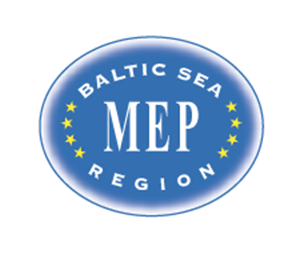 MEP BSR Session in Helsinki, FinlandApril 13 - 18, 2015Program:Monday April 13Before 16.00	Arrival of delegates and teachers/directors16.00 - 21.00	Teambuilding at Solvalla, Nouxvägen 82, 02820 Espoo21.00	Host families pick up students at Kauniaisten, lukio, Kasavuorentie 1, 02700 Kauniainen	Teachers/directors stay in	Hotel Anna, Annankatu 1, 00120 Helsinki, www.hotelanna.com  or	Eurohostel, linnankatu 9, 00160 Helsinki, www.eurohostel.eu 19.00	Dinner for teachers/directorsTuesday April 1409.00 - 11.00	Opening Ceremony Model European Parliament BSR	University of Helsinki, Yliopistonkatu 4, 00100 HelsinkiDelegates and directors/teachers have to be present at 08.15 Speakers:Hans Lindemann, MEP BSR BoardErkki Tuomioja, Minister for Foreign AffairsNiklas Wahlström, Headmaster of Gymnasiet Grankulla samskolaHeads of Delegations13.00 - 18.00	Committee meetings at Suomalainen Yhteiskoulu Isonnevantie 8, 00320 Helsinki17.30 – 22.00	Dinner and sauna for teachers at Villa Frosterus,	Transport from Hotel Anna at 17.30Wednesday April 1509.00 - 16.00	Committee meetings (including lunch)Committees 1-3 atGymnasiet Grankulla samskola,Västra skolstigen 3, 02700 KauniainenCommittees 4-6 at Kauniaisten lukio, Kasavuorentie 1, 02700 KauniainenResolutions to be handed in at 16.0009.00 - 11.30	Reception for teachers/directors at the Ministry for Foreign Affairs, Kanavakatu 3, 00160 Helsinki 	Presentation of the Finnish school system13.00 - 15.00	Board Meeting for teachers/directors (location to be announced)16.00	Correction panel & printing at Gymnasiet Grankulla samskola	Teachers have dinner on their ownThursday April 16 09.00 - 14.00		National Delegation meetings & lobbying (including lunch) at European School, Boulevardi 18, Helsinki14.00 -16.00		Sightseeing in Helsinki for students and teachers/directors	Free time for students17.00 – 21.00	Sightseeing and dinner for teachers/directors at the sea fortress Suomenlinna located off the coast of Helsinki. They meet in front of the Presindental Palace, Mariankatu 2, 00170 Helsinki, and take the ferry at 16.15	Deadline for handing in amendmentsFriday April 1709.00				General Assembly at Espoo Town Hall, Espoonkatu 5, 02770 EspooDelegates and directors/teachers have to be present at 08.15 Speakers:Henna Virkkunen, Member of European ParliamentHarald Holmström, President of the GA	Three resolutions in the morning (Small coffee breaks in between)LunchGeneral Assembly continued	Three resolutions in the afternoon (Small coffee breaks in between)17.00				Closing CeremonySpeakers:Harald Holmström, President of the GANina Nørgaard, Administrative Coordinator of MEP BSR18.00 - 22.00	Farewell party at Nya Paviljongen, Västra Skostigen 3, 02700 KauniainenSaturday April 18 		Departure all delegations/www.mepbsr.org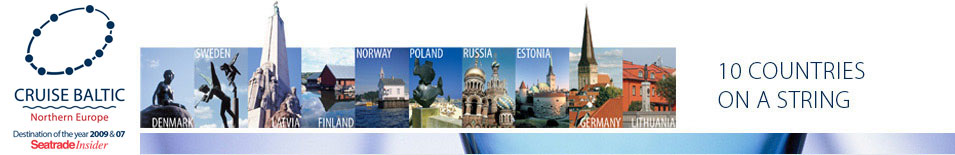 